MEMBERSHIP SUBSCRIPTION RATESThe annual subscription rate for Single Membership in the UK is £22.00The annual Subscription rate for Joint Membership in the UK is £23.00Joint membership is for two people at the same address, both having voting rights but only receiving one Magazine or other publication.There are varying rates for overseas membership depending on the way the magazine is sent. These will be quoted individually. Please contact the Membership Secretary for further details.Membership is renewed on the 1st January each year. Members Joining in February or March will receive the previous Magazines for the year. Members joining in November or December will not be charged for the current year provided they pay for the following year in full in advance.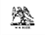 APPLICATION FORMTo be completed and returned to the Membership Secretary. Please ask for mailing address.If paying by cheque please make payable to: The Goss Collectors’ Club. If paying by direct credit transfer please request bank details.Name ………………………………………………………………………………………………………………………..Address ……………………………………………………………………………………………………………………..Post Code …………………………………………Email ………………………………………………… Telephone ……………………………………………………..